approximate carbs in common high school meal choicesfoodApprox. carbsvisualfoodApprox. carbsvisualChips10g per 10 chips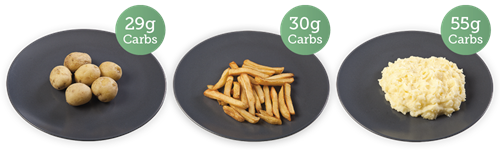 Panini35g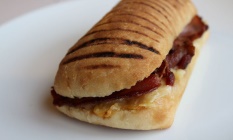 Pasta pot50g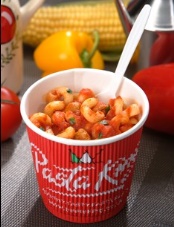 Toast ( 1 slice)47g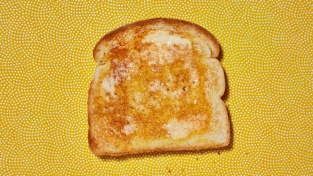 Beef Burger30g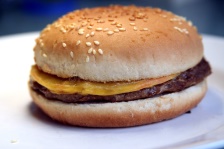 Bagel15g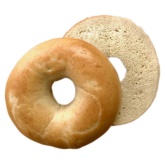 Chicken burger (in breadcrumbs)45g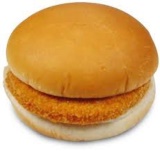 Toasted teacake50g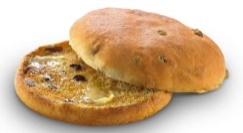 Veggie burger (in breadcrumbs)40g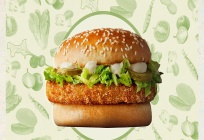 Bacon/sausage teacake43g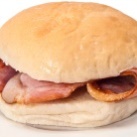 Pizza slice30g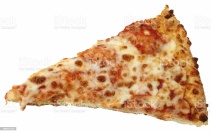 Sandwich without a food label(take carbs from the food label if it has one)30g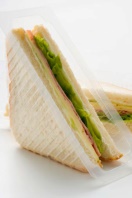 Wrap(add extra if the fillings has a breadcrumb coating eg chicken)35g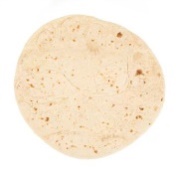 